Олимпиада по математике 2 класс Задания, оцениваемые в 3 балла1. Ответь на вопросы:На сколько больше наименьшее двузначное число, чем наибольшее однозначное? _____________________________________________Пара лошадей пробежала 17км. Какое расстояние пробежала каждая лошадь? __________________________________________У Кати 4 пары перчаток. Сколь перчаток на правую руку? ___________________________________________________Что тяжелее 5кг гвоздей или 5 кг ваты? ___________________2. Какой из этих компонентов лишний? Зачеркни.уменьшаемое;вычитаемое;сумма;разность;3. Сколько треугольников изображено на рисунке?_________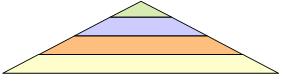 4. Продолжи ряд чисел  20, 18, 19, 17, 18, 16, 17, ...., ...., ....1, 2, 4, 7, 11, 16, 22, 29, ...., .... 5.Если у стола четырёхугольной формы отпилить угол, сколько углов у него останется? ______ЗАДАНИЯ, ОЦЕНИВАЕМЫЕ В 4 БАЛЛА.6. Реши задачу:Коротышки из Солнечного города решили занимать спортом. Гимнастику выбрали 12 коротышек. Бокс - на 4 меньше, чем гимнастику, а футбол - на 5 больше, бокс. Сколько коротышек занялось спортом? Какой вид спорта предпочитают коротышки?____________________________________________________________________________________ 7. Вставь пропущенные знаки действий “+” или “-”:5 4 3 2 1= 35 4 3 2 1= 58.. На доске написали слова цветными мелками. У серого и голубого слов одинаковые вторые буквы, у серого и розового - третьи. Раскрась розовое слово.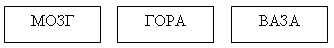 Задания, оцениваемые в 5 баллов.9. Какие слова зашифрованы в ребусах?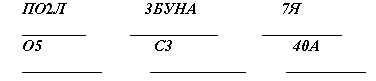 10. Клетка у кроликов была закрыта, но в нижнее отверстие видно было 24 лапки. В верхнее - 12 кроличьих ушей. Так сколько же было в клетке кроликов? _________________Олимпиадные задания по математике3 классФ. И., класс _____________________________________________Задания, оцениваемые в 3 балла1.Одно яйцо варится 4 минуты. Сколько минут варится 5 яиц?________________.2. На руках 10 пальцев. Сколько пальцев на 10 руках?  _________.3. Врач дал больной девочке 3 таблетки и велел принимать их через каждые полчаса. Она строго выполнила указание врача. На сколько времени хватило прописанных врачом таблеток? _____________.4. Назвать 5 дней недели, не пользуясь указанием чисел месяца и не называя дней недели. _________________________________________________________________________________________________________________________________5. Сколько всего двузначных чисел можно составить из цифр 1,2,3 при условии, что цифры в записи числа повторяться не будут? Перечисли все эти числа. ___________________________________________.ЗАДАНИЯ, ОЦЕНИВАЕМЫЕ В 4 БАЛЛА6. В каждой цепочке чисел найди закономерность и вставь пропущенные числа1) 3, 6, __, 12, 15, 18. 2) 1, 8, 11, 18, ___, 28, 31. 3) 2, 2, 4, 4, ___, 6, 8, 8. 4) 24, 21, ___, 15, 12. 5) 65, 60, 55, ____, 45, 40, 35. 7. Было 9 листов бумаги. Некоторые из них разрезали на три части. Всего стало 15 листов. Сколько листов бумаги разрезали? __________.8. Записать всевозможные трёхзначные числа, у которых сумма числа сотен, десятков и единиц равна 3. Сколько таких чисел? __________________________________ЗАДАНИЯ, ОЦЕНИВАЕМЫЕ В 5 БАЛЛОВ9. В пятиэтажном доме Вера живёт выше Пети, но ниже Славы, а Коля живёт ниже Пети. На каком этаже живёт Вера, если Коля живёт на втором этаже? __________________________________________.10. Сколько девочек в этом классе?"Сколько девочек в вашем классе? - спросил Яша у Гали. Галя, подумав немного, ответила: "Если отнять от наибольшего двузначного числа число, записанное двумя восьмёрками, и к полученному результату прибавить наименьшее двузначное число, то как раз получится число девочек в нашем классе."Олимпиадные задания по математике4 классФ. И., класс _____________________________________________ЗАДАНИЯ, ОЦЕНИВАЕМЫЕ В 3 БАЛЛА1.Сидя у окна вагона поезда мальчик стал считать телеграфные столбы. Он насчитал 10 столбов. Какое расстояние прошёл за это время поезд, если расстояние между столбами 50 м? __________________________.2. Во дворе ходят курочки и козочки, у всех вместе 44 ноги и 14 голов. Сколько курочек и козочек ходят во дворе?3. Напишите наименьшее четырехзначное число, в котором все цифры различные. ____________________________.4. Сколько получится, если сложить наибольшее нечетное двузначное число и наименьшее четное трехзначное число? _______________________.5. Из куска проволоки согнули квадрат со стороной 6см. Затем разогнули проволоку, и согнули из неё треугольник с равными сторонами. Какова длина стороны треугольника?  ____________________.ЗАДАНИЯ, ОЦЕНИВАЕМЫЕ В 4 БАЛЛА.6.Одни часы отстают на 25 минут, показывая 1 ч 50 мин. Какое время показывают другие часы, если они забегают на 15 мин? _________________________.7. Запишите число 111 четырьмя двойками  ________________________________.8. Три подружки - Вера, Оля и Таня пошли в лес по ягоды. Для сбора ягод у них были корзина, лукошко и ведерко. Известно, что Оля была не с корзиной и не с лукошком, Вера - не с лукошком. Что с собой взяла каждая девочка для сбора ягод? (3 балла)  Вера - ______________, Таня - ______________, Оля - _______________.ЗАДАНИЯ, ОЦЕНИВАЕМЫЕ В 5 БАЛЛОВ9. Мотоциклист за три дня проехал 980 км. За первые два дня он проехал 725 км, при этом он во второй день проехал на 123 км больше, чем в третий день. Сколько километров он проехал в каждый из этих трех дней? I день _______,  II день _______,  III день ________.10. Чему равны стороны прямоугольника,  площадь которого равна 12 см, а периметр равен 26 см? __________________________________.